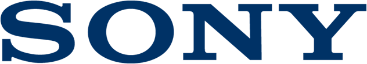 Press ReleaseImagem e som de alta qualidade com o novo leitor Blu-ray™ 4K HDR UBP-X500 da SonyReprodução nativa de Blu-ray™ 4K HDR com passagem Dolby Atmos, para conferir aos seus filmes favoritos a alta qualidade de imagem e som que eles merecemDesfrute de uma resolução quatro vezes superior à do Full HD e visualize conteúdos com detalhes, cores e brilho revolucionáriosAmplo suporte para diferentes formatos e conteúdos multimédiaInterface do utilizador simples e funcionalO leitor Blu-ray™ 4K HDR UBP-X500 da Sony é a solução de cinema em casa ideal para a visualização de Blu-Ray Discs™ 4K Ultra HD. Visualize conteúdos em 4K de alta definição Este leitor Blu-Ray permite-lhe desfrutar dos seus filmes favoritos em alta definição e com detalhes, cores e brilho revolucionários, como se estivesse numa sala de cinema - tudo a partir do conforto do seu próprio lar.Amplo suporte para diferentes formatos e conteúdos multimédia O X500 vai muito além da reprodução de Blu-Ray Discs 4K Ultra HD. Permite-lhe visualizar e ouvir praticamente qualquer conteúdo - incluindo Blu-Ray, DVD, SACD e a maior parte dos formatos digitais, de áudio e de vídeo de alta resolução.Além disso, o UBP-X500 dispõe de uma função de upscaling avançada que otimiza todos os conteúdos visualizados para uma resolução 4K, de modo a que possa desfrutar de imagens detalhadas mesmo com conteúdos que não são 4K.Interface do utilizador intuitivaEste leitor Blu-Ray é muito fácil de utilizar e integra uma ampla gama de funções úteis, incluindo o arranque ultrarrápido e o modo standby automático. Além disso, a disposição simplificada do telecomando compacto permite uma navegação fácil e precisa pelos seus conteúdos. O UBP-X500 terá um preço aproximado de 200 € e estará disponível a partir de meados de agosto. Para as especificações do produto, visite: <introduzir link PDP>Para mais notícias da Sony, visite http://presscentre.sony.eu/– Fim –Sobre a Sony Corporation: A Sony Corporation é um fabricante líder de produtos de áudio, vídeo, imagem, jogos, comunicação, dispositivos essenciais e tecnologias da informação, para os consumidores e o mercado profissional. Graças às suas atividades no mundo da música, da imagem, do entretenimento interativo e online, a Sony está numa posição única para ser a empresa líder mundial no setor da eletrónica e do entretenimento.  A Sony registou vendas anuais consolidadas de aproximadamente 77 mil milhões de dólares no ano fiscal que terminou a 31 de março de 2018.  Website Global da Sony: http://www.sony.net/